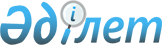 "Қазақстан Республикасы Президентінің 2005 жылғы 23 желтоқсандағы № 1686 Жарлығының күші жойылды деп тану туралы" Қазақстан Республикасының Президенті Жарлығының жобасы туралыҚазақстан Республикасы Үкіметінің 2010 жылғы 9 желтоқсандағы № 1336 Қаулысы

      Қазақстан Республикасының Үкіметі ҚАУЛЫ ЕТЕДІ:

      «Қазақстан Республикасы Президентінің 2005 жылғы 23 желтоқсандағы № 1686 Жарлығының күші жойылды деп тану туралы» Қазақстан Республикасының Президенті Жарлығының жобасы Қазақстан Республикасы Президентінің қарауына енгізілсін.      Қазақстан Республикасының

      Премьер-Министрі                           К. Мәсімов Қазақстан Республикасы Президентінің Жарлығы Қазақстан Республикасы Президентінің 2005 жылғы

23 желтоқсандағы № 1686 Жарлығының

күші жойылды деп тану туралы      ҚАУЛЫ ЕТЕМІН:

      1. «Сыбайлас жемқорлыққа қарсы күрестің 2006 - 2010 жылдарға арналған мемлекеттік бағдарламасы туралы» Қазақстан Республикасы Президентінің 2005 жылғы 23 желтоқсандағы № 1686 Жарлығының (Қазақстан Республикасының ПҮАЖ-ы, 2005 ж., № 46, 593-құжат) күші жойылды деп танылсын.

      2. Осы Жарлық 2011 жылғы 1 қаңтардан бастап қолданысқа енгізіледі.      Қазақстан Республикасының

      Президенті                                    Н.Назарбаев
					© 2012. Қазақстан Республикасы Әділет министрлігінің «Қазақстан Республикасының Заңнама және құқықтық ақпарат институты» ШЖҚ РМК
				